Bulletin for Wednesday, January 10, 2018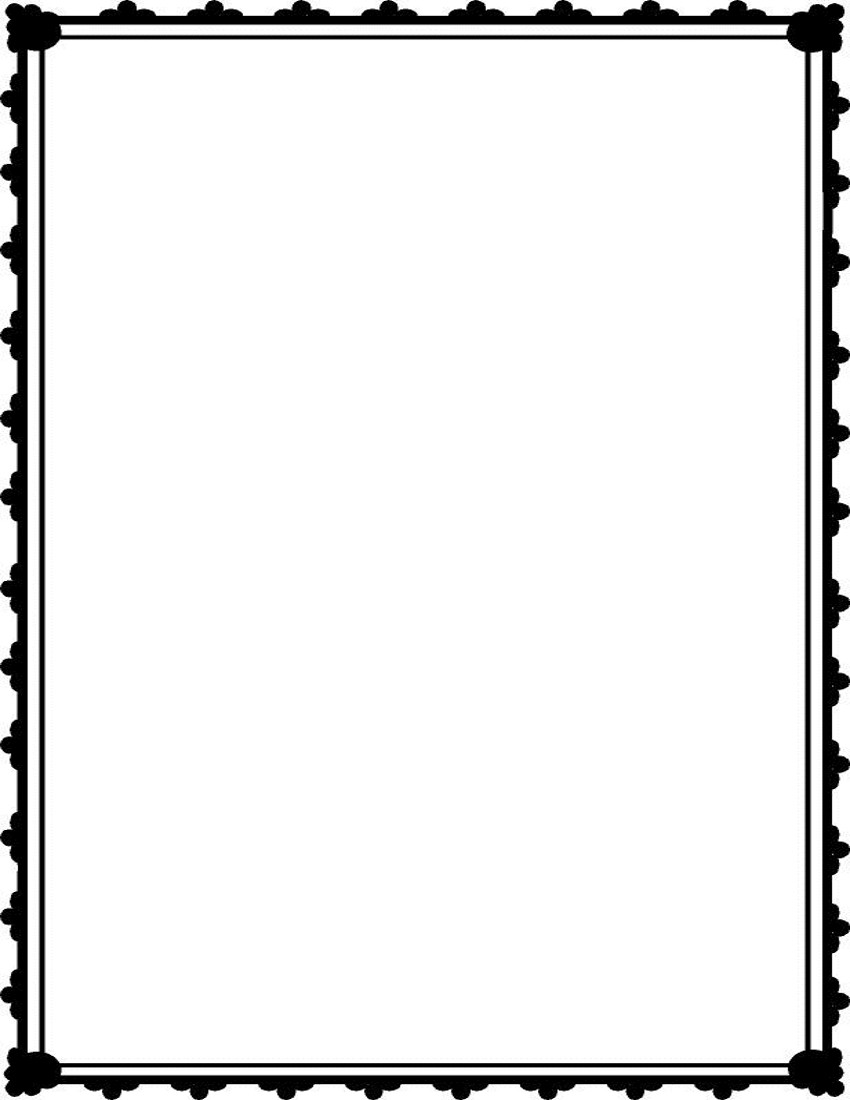 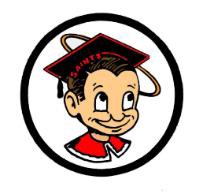 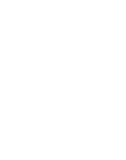 GENERALWelcome back Students and Staff!CLUBSAttention, FFA students: are you interested in showing a Sheep or Goat for the Santa Barbara County Fair? Please see Miss Araujo in room 337 to get an application. Attention, FFA students who were selected to attend the MFE/ALA conference in Monterey.  Please get your permission slips signed and returned to Mr. Ayon ASAP.  Payment is due to the business office by Friday, January 12th.  And there is a mandatory meeting Tuesday, January 16th at lunch in room 320.   SPORTSAttention All Varsity Football players: The football banquet is this Sunday, January 14th at 6:00 P.M. (in the cafeteria). Please dress nicely for the occasion. If you have any questions about the cost for the dinner or would like to bring a dish, please contact Coach Ellington. Go Saints!SMHS Girls Wrestling - Santa Paula Duos:Jackelyn Ramirez 121 1st place & MVPVivian Garcia 235 1stSandra Villalpando 160 1st Esmeralda Castro 189 3rd  Isela Velasquez 111 3rdLady Saints Tournament - San Dimas:Jennifer Ballesteros 116 3rd Araceli Sierra 101 6th Erika Rodriguez 111 7th As a TEAM we took 1st place!!!Santa Maria High School - Go, Saints!